АДМИНИСТРАЦИЯ ЛОГОВСКОГО СЕЛЬСКОГО ПОСЕЛЕНИЯКАЛАЧЁВСКОГО  МУНИЦИПАЛЬНОГО РАЙОНАВОЛГОГРАДСКОЙ  ОБЛАСТИ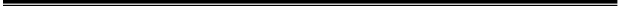 ПОСТАНОВЛЕНИЕот    20  июля 2017  г. №  54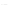 О признании ООО «Комплекс» уклонившейся от заключения договора управления  многоквартирным домом № 57  	Руководствоваться п. 92  раздела IX «Правил проведения органом местного самоуправления открытого конкурса по отбору управляющей организации для управления многоквартирным домом» (утв. постановлением Правительства РФ от 6 февраля 2006 г. N 75).ПОСТАНОВЛЯЮ:1. Признать ООО «Комплекс»  уклонившейся от заключения договора управления   многоквартирным домом № 57  расположенным по адресу : Волгоградская область, Калачевский район, х. Логовский.2. Контроль за исполнением настоящего постановления оставляю за собой.3.Настоящее Постановление вступает в силу со дня подписания и подлежит официальному обнародованию.Зам.Главы Логовского сельского   поселения 							И.В.Куликова 